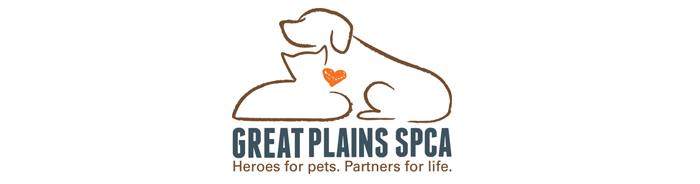 Volunteer Data Entry AssistantJob Description Class: Volunteer							Date: Aug 2021  Reports To:  Database Administrator  Status: Part-time (10- 12 hours per week, can be split amongst 2 people)  POSITION OVERVIEW:  Great Plains SPCA is seeking a Volunteer Data Entry Assistant for the Development Department. This Part-time, volunteer, position is 10-12 hours per week.ResponsibilitiesPerform data entry within the Salsa CRM donor database Create and add daily gift batches within the CRMVerify donor information and update donor recordsAdd new supporters to Salsa CRM and Salsa EngageCreate tax receipts for donors and send via mail and emailAssist Database Consultant and Donor Relations Manager with Salsa related tasksQualificationsDatabase experience ideal Attention to detail is a mustComfortable reviewing and ensuring data integrity and accuracyWork EnvironmentRemoteDays, Hours – open for discussion (remote work available)